Any player under the age of 18 must return this form to a Junior Training Coach before participating in any training or matches.Child’s Name _____________________________________		DOB________________School __________________________________________		School Year _________Male  /  Female  /  Other (Please Specify) __________________________Home Address (inc. Postcode) __________________________________________________ ______________________________________________________________________________________________________________________________________________________Parent / Carer ContactsContact 1 Name _________________________________	 Relationship ________________Email Address _______________________________________________________________Phone No __________________________	Alt Phone No ____________________________Contact 2 Name _________________________________	 Relationship ________________Email Address _______________________________________________________________Phone No __________________________	Alt Phone No ____________________________In case of emergency, who should we contact first?   	Contact 1 o             Contact 2 o  Medical InformationDo you consider the child to have a disability?   No o 	Yes (please specify) o   __________________________________________________Does the child have any medical conditions we should be aware of, including medication and allergies?   No o 	Yes (please specify) o   __________________________________________________Is the child taking any medication on a regular basis?   No o 	Yes (please specify) o   __________________________________________________Please speak to a member of the Junior Training Team if you would like to discuss any medical issues in further detailData Collection and UsageGAHC may photograph/video the child at training or matches for the purposes of training, video analysis etc							               No o	        Yes  o   GAHC may use the child’s image in publicity material including the website. N.B. No personal or identifying information will be posted with any photo or video	              No  o 	        Yes  o   The child’s image may appear in the press. e.g. local newspapers 	              No  o 	        Yes  oGAHC may contact me with information they think I might find useful related to hockey club membership, e.g. training courses, supporting opportunities		 No  o 	        Yes  o   GAHC may contact me through email or social media purely for the purposes of administering club business 						              No  o	        Yes  o   DeclarationBy returning this completed form, I agree to the named child taking part in the activities at this club and acknowledge the need for good conduct and responsible behaviour on their part at all times.I understand that in the event of an injury or illness all responsible steps will be taken to contact me, and to deal with that injury/illness appropriately. I will also ensure that the club be updated throughout the season with any necessary information that may be of importance to the Junior Training Team. I give permission for the named child’s coach/team manager to obtain emergency medical treatment should the need arise.The club will use the information on this membership form (together with other information it obtains about the player) to administer their hockey activity at the club and in any activities in which they participate through the club, and to care for and supervise activities in which they are involved. All data will collected and stored in accordance with our GDPR Data Privacy Notice which is displayed on our website.By signing this form, I consent to the named child travelling to venues for matches and training by transport provided by Gillingham Anchorians Hockey Club and in accordance with Club Child Welfare Policies, which may include travelling in other players’/parents’ private cars.Signed _____________________________________		Date ________________Any parent/carer wishing to become involved with GAHC in any capacity can contact the Club through the details below. Any offers for help or volunteers are gratefully received.Club email:	anchorianshc@gmail.comDirector of Junior Coaching: 	Laura Skillen		anchoriansjhc@gmail.com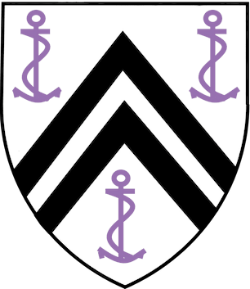 Junior Membership and Parental Consent FormGillingham Anchorians Hockey ClubAnchorians Clubhouse, Darland Avenue, Gillingham Kent ME7 3ANwww.gahc.co.uk